2018年普通高等学校招生全国统一考试理科综合参考答案1．D	2．A	3．D	4．B		5．C	6．B7．A		8．B		9．C		10．B		11．D		12．C		13．D14．B		15．C		16．D		17．A		18．CD		19．AC		20．AC		21．BD22．（1）  （2）0.20  （3）多次测量取平均值；初始时乙的手指尽可能接近尺子23．（1）  （4）  （6）48.2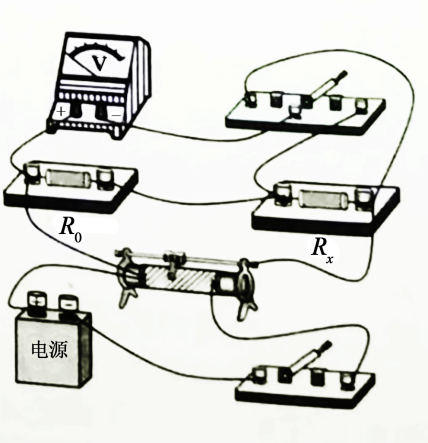 24．（1）设甲种离子所带电荷量为q1、质量为m1，在磁场中做匀速圆周运动的半径为R1，磁场的磁感应强度大小为B，由动能定理有①由洛伦兹力公式和牛顿第二定律有②由几何关系知③由①②③式得④（2）设乙种离子所带电荷量为q2、质量为m2，射入磁场的速度为v2，在磁场中做匀速圆周运动的半径为R2。同理有⑤⑥由题给条件有⑦由①②③⑤⑥⑦式得，甲、乙两种离子的比荷之比为⑧25．答：（1）设水平恒力的大小为F0，小球到达C点时所受合力的大小为F。由力的合成法则有①②设小球到达C点时的速度大小为v，由牛顿第二定律得③由①②③式和题给数据得④⑤（2）设小球到达A点的速度大小为，作，交PA于D点，由几何关系得⑥⑦由动能定理有⑧由④⑤⑥⑦⑧式和题给数据得，小球在A点的动量大小为⑨（3）小球离开C点后在竖直方向上做初速度不为零的匀加速运动，加速度大小为g。设小球在竖直方向的初速度为，从C点落至水平轨道上所用时间为t。由运动学公式有⑩由⑤⑦⑩式和题给数据得26．（14分）（1）③加入过量稀盐酸		④出现乳黄色浑浊		⑤（吸）取上层清液，滴入BaCl2溶液		⑥产生白色沉淀（2）①烧杯		容量瓶		刻度②蓝色退去		95.0 （3）Zn+Cd2+Zn2++Cd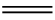 （4）Zn2++2e－Zn		溶浸27．（14分）（1）碘酸钾（2）加热		KCl		KH(IO3)2+KOH2KIO3+H2O或（HIO3+KOHKIO3+H2O）（3）①2H2O+2e－2OH－+H2↑②K+		a到b③产生Cl2易污染环境等28．（15分）（1）2SiHCl3+3H2O(HSiO)2O+6HCl（2）114（3）①22		0.02②及时移去产物		改进催化剂		提高反应物压强（浓度）③大于		1.329．（1）类囊体膜		蓝紫光和红光（2）增加		群体光合速率不变，但群体呼吸速率仍在增加，故群体干物质积累速率降低（3）低30．（1）氨基酸		核糖体		胃蛋白酶		对蛋白质进行加工、分类和包装（2）空间		蛋白质变性使肽键暴露，暴露的肽键易与蛋白酶接触，使蛋白质降解（3）遗传密码具有简并性31．（1）非同源染色体		F2中两对相对性状表现型的分离比符合9∶3∶3∶1一对		F2中每对相对性状表现型的分离比都符合3∶1，而两对相对性状表现型的分离比不符合9∶3∶3∶1（2）1∶1∶1∶132．（1）有机物		将动植物遗体和动物的排遗物分解成无机物（2）待分解垃圾的性质，引进的分解者生物的种类，处理环境的理化条件（3）主动33．（1）BCD（2）设U形管两端竖直朝上时，左、右两边气体的压强分别为p1和p2。U形管水平放置时，两边气体压强相等，设为p，此时原左、右两边气体长度分别变为l1′和l2′。由力的平衡条件有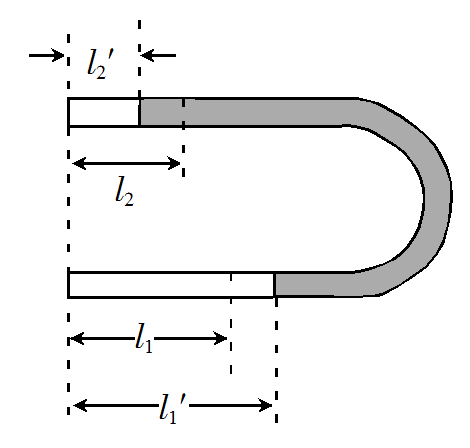 ①式中为水银密度，g为重力加速度大小。由玻意耳定律有p1l1=pl1′②p2l2=pl2′③l1′–l1=l2–l2′④由①②③④式和题给条件得l1′=22.5 cm⑤l2′=7.5 cm⑥34．（1）ACE（2）过D点作AB边的发现，连接OD，则为O点发出的光纤在D点的入射角；设该光线在D点的折射角为β，如图所示。根据折射定律有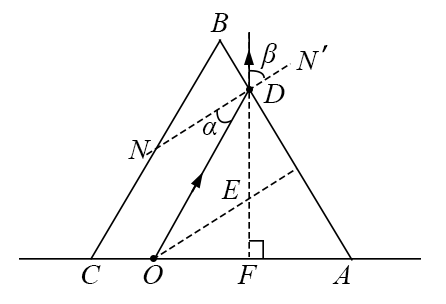 ①式中n为三棱镜的折射率由几何关系可知②③在中有④由③④式和题给条件得⑤根据题给条件可知，为等腰三角形，有⑥由①②⑥式得⑦35．（15分）（1）[Ar]3d104s2（2）大于		Zn核外电子排布为全满稳定结构，较难失电子（3）离子键		ZnF2为离子化合物，ZnCl2、ZnBr2、ZnI2的化学键以共价键为主、极性较小（4）平面三角形  	  sp2（5）六方最密堆积（A3型）		36．（15分）（1）丙炔（2）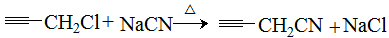 （3）取代反应、加成反应（4）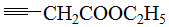 （5）羟基、酯基（6）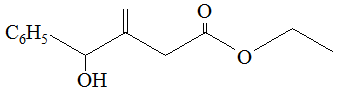 （7）、、、、、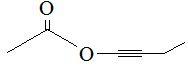 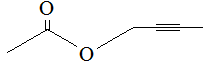 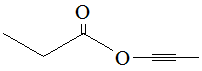 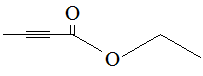 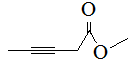 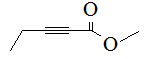 37．（1）麦芽汁琼脂		高压蒸汽	由一个细胞繁殖而来的肉眼可见的子细胞群体（2）菌体快速增殖		乙醇产生（3）酵母菌分解葡萄糖会产生CO2，CO2使面包松软38．（1）将动物的一个细胞核，移入一个已去掉细胞核的卵母细胞		不变（2）小于		胚胎细胞分化程度低，恢复全能性相对容易（3）相同		不同